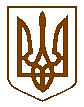 УКРАЇНАБілокриницька   сільська   радаРівненського   району    Рівненської    області(сімнадцята  позачергова сесія сьомого скликання)ПРОЕКТ РІШЕННЯвід  26 квітня   2017 року                                                                                                                 Про затвердження технічної документації із землеустрою щодо встановлення меж земельної ділянки в натурі (на місцевості)гр. Пекачу  Дмитру Миколайовичу та гр. Богинській Ользі МиколаївніРозглянувши заяву гр. Пекача Д.М. та гр..Богинської О.М. про затвердження технічної документації із землеустрою щодо встановлення меж земельної ділянки в натурі (на місцевості) для будівництва і обслуговування житлового будинку, господарських будівель і споруд (присадибна ділянка) в с. Антопіль на території Білокриницької сільської ради та керуючись статтями 121, 125, 126 Земельного кодексу України, статтею 26 Закону України “ Про місцеве самоврядування в Україні ” за погодженням земельної комісії, сесія Білокриницької сільської ради:  ВИРІШИЛА:Затвердити технічну документацію із землеустрою щодо встановлення меж земельної ділянки в натурі (на місцевості) (кадастровий номер 5624680700:03:009:0010) у приватну власність гр. Пекачу Дмитру Миколайовичу та гр.Богинській Ользі Миколаївні для будівництва і обслуговування житлового будинку, господарських будівель і споруд (присадибна ділянка) площею 0,1740 га в с. Антопіль на території Білокриницької сільської ради Рівненського району Рівненської області.Передати гр. Пекачу Дмитру Миколайовичу та гр.Богинській Ользі Миколаївні у приватну власність земельну ділянку для будівництва і обслуговування житлового будинку, господарських будівель і споруд (присадибна ділянка) площею 0,1740 га за рахунок земель, що перебувають в користуванні, розташованої в с. Антопіль на території Білокриницької сільської ради.Гр. Пекачу Дмитру Миколайовичу та гр.Богинській Ользі Миколаївні оформити право приватної  власності на земельну ділянку в порядку, визначеним законодавством.Контроль за виконанням даного рішення покласти на земельну комісію сільської ради.Сільський голова                                                                                  Т. ГончарукУКРАЇНАБілокриницька   сільська   радаРівненського   району    Рівненської    області(сімнадцята  позачергова сесія сьомого скликання)ПРОЕКТ РІШЕННЯвід  26 квітня   2017 року                                                                                                                 Про затвердження технічної документації із землеустрою щодо встановлення меж земельної ділянки в натурі (на місцевості)гр. Пекачу  Дмитру Миколайовичу та гр. Богинській Ользі МиколаївніРозглянувши заяву гр. Пекача Д.М. та гр..Богинської О.М. про затвердження технічної документації із землеустрою щодо встановлення меж земельної ділянки в натурі (на місцевості) для будівництва і обслуговування житлового будинку, господарських будівель і споруд (присадибна ділянка) в с. Антопіль на території Білокриницької сільської ради та керуючись статтями 121, 125, 126 Земельного кодексу України, статтею 26 Закону України “ Про місцеве самоврядування в Україні ” за погодженням земельної комісії, сесія Білокриницької сільської ради:  ВИРІШИЛА:Затвердити технічну документацію із землеустрою щодо встановлення меж земельної ділянки в натурі (на місцевості) (кадастровий номер 5624680700:03:009:0010) у приватну власність гр. Пекачу Дмитру Миколайовичу та гр.Богинській Ользі Миколаївні для будівництва і обслуговування житлового будинку, господарських будівель і споруд (присадибна ділянка) площею 0,1740 га в с. Антопіль на території Білокриницької сільської ради Рівненського району Рівненської області.Передати гр. Пекачу Дмитру Миколайовичу та гр.Богинській Ользі Миколаївні у приватну власність земельну ділянку для будівництва і обслуговування житлового будинку, господарських будівель і споруд (присадибна ділянка) площею 0,1740 га за рахунок земель, що перебувають в користуванні, розташованої в с. Антопіль на території Білокриницької сільської ради.Гр. Пекачу Дмитру Миколайовичу та гр.Богинській Ользі Миколаївні оформити право приватної  власності на земельну ділянку в порядку, визначеним законодавством.Контроль за виконанням даного рішення покласти на земельну комісію сільської ради.Сільський голова                                                                                  Т. Гончарук